Уважаемые жители Лакедемоновского  сельского поселения!          Вашему вниманию предлагается итоговое освещение работы Администрации и главы Администрации Лакедемоновского сельского поселения за за второе полугодие 2021 года и о задачах на первое полугодие 2022 года., целью которого является анализ деятельности Администрации Лакедемоновского сельского поселения в соответствии с полномочиями, предусмотренными  131 - ФЗ «О местном самоуправлении».Отчёт о проделанной работе администрации проходит в дистанционном формате, поскольку из-за пандемии коронавируса массовые мероприятия проводить не рекомендовано.  Личный приём жителей главой, сотрудниками администрации и депутатами с марта 2020 года и по настоящее время организован дистанционно или по предварительной записи, а также в соответствии с Федеральным законом «О порядке рассмотрения обращений граждан в Российской Федерации».     Лакедемоновское сельское поселение расположено в юго-западной части Неклиновского района, в 53 км от районного центра на площади 11 150 га, из них:Сельхозугодий – 9 515 га.Земли сельского поселения – 1 635 га.С южной стороны территория ограничена акваторией Таганрогского залива, с северо-западной стороны Миусского Лимана.На территории сельского поселения расположено шесть населенных пунктов (с. Лакедемоновка, с. Беглица, с. Гаевка, х. Красный Пахарь, х. Чапаева)          Численность населения на 01.01.2022 года составила           3574 жителя.    (1562 домовладения)На территории сельского поселения работают следующие предприятия:СПК-колхоз « Лиманный», отделение СПК-колхоза « Прогресс», два производственных участка ЗАО «Миусский Лиман»,  рыборазводящее предприятие ООО « Агроизобилие»Имеется одно КФХ -   «Виктория»  с. Малофедоровка.Сельскохозяйственные предприятия работают стабильно.   Зарегистрировано - 52 предпринимателя, из них 25 является предприятием торговли.Работают две парикмахерские, одна аптека.Социальную инфраструктуру сельской администрации представляют:две средние школы, ДС «Ивушка», пять учреждений культуры, две библиотеки, одна врачебная амбулатория, пять ФАПов (4 модульных), два отделения ЦСО на дому, два почтовых отделения, так же имеется территориально обособленное структурное подразделение МФЦ. Всего в этой сфере занято — 158 чел.  	 Муниципальное образование «Лакедемоновское сельское поселение» осуществляет свои полномочия в соответствии с Федеральным законом от 06 октября 2003г. № 131-ФЗ «Об общих принципах организации местного самоуправления в РФ»   и в соответствии с  внесенными изменениями Областным законом от  07 декабря 2016  года № 738-ЗС   «О внесении изменений в Областной закон № 436-ЗС от 28.12.2005 года «О местном самоуправлении в Ростовской области».        Численность аппарата администрации согласно штатному расписанию – 7 единиц муниципальных служащих, 4 единицы – технический и обслуживающий  персонал . Основной составляющей развития поселения является обеспеченность финансами, для этого ежегодно формируется бюджет поселения. Формирование проводится в соответствии с Бюджетным кодексом Российской Федерации и Положением о бюджетном процессе в муниципальном образовании.    Бюджет поселения представляет собой перечень доходов и расходов,утверждаемый решением  Собрания депутатов Лакедемоновского сельского поселения .Бюджет Лакедемоновского сельского поселения по состоянию на 01 января 2022 года по доходной части   исполнен на общую сумму 21 009, 6 тыс. руб., что составляет 101 % от плановых значений. Переходящий остаток по состоянию на 01 января 2022 года составил                                2 839.3 тыс. руб.Доходная и расходная часть бюджета строилась в соответствии с решением Собрания депутатов Лакедемоновского сельского поселения № 167 от 28.12.2021 г. «О бюджете Лакедемоновского сельского поселения Неклиновского района на 2021 год и на плановый период 2022 и 2023 годов» .Безвозмездные поступления в 2021 году составили 17 391,2 тыс. руб., что составляет 100 % от плановых значений, из них:-субвенции – 240 тыс. 400 рублей- межбюджетные трансферты – 3358,4 тыс. рублей.                  Исполнение бюджета по расходной части по состоянию на 01 января 2022   года составило   22 804,5 тыс. руб. или 95,6 % к плану 2021 года.Из них:- общегосударственные вопросы – 5 859,5 тыс. руб.- национальная оборона – 240,2  тыс. руб.- национальная экономика – 3349,8 тыс. руб.- жилищно-коммунальное хозяйство – 2150,3тыс.руб.- образование – 9 ,0 тыс.руб. - культура – 10 231,4 тыс.руб. (100 % исполнения годового плана данной статьи.)- физическая культура и спорт – 647,9- межбюджетные трансферты общего характера – 52,9 тыс.руб.Выполненные мероприятия в 2021 году (тыс.руб.): 	В целях информирования населения о ходе исполнения бюджета муниципального образования «Лакедемоновское сельское поселение» по состоянию на 01 января 2022 года информация публикуется на официальном сайте и размещается на информационных стендах на территории поселения.   Всего доходы по собственным налогам - 106,3%НДФЛ – 109,6 %Имущественный налог -96,4% Земельный налог -107,9%   (физ.л.-116,5%;юр.л.-60,4%)                               Недоимка в местный бюджет по состоянию на 01.01.2021 года – 1731,0 тыс.руб., по состоянию на 01.01.2022 г. составила 1016,2 тыс. руб., в том числе недоимка в областной бюджет по транспортному налогу составляет 1059,4 тыс.руб. на 01.01.2022 года.Совместно с депутатами проводится активная работа с налоговой инспекцией и налогоплательщиками. В 2021 году было проведено 8 заседаний координационного совета. Ведется работа с недоимщиками, проводится сверка по налогам с гражданами. Выдаются квитанции на оплату задолженности и памятки о сроках налоговых выплат. Ведется работа ИФНС, Росреестра и администрации поселения  по вовлечению в налоговый оборот объектов недвижимости. Всего выявлено 19 неучтенных объектов у 10 правообладателей. Специалист по налогам активно взаимодействует с налоговой инспекцией в п. Матвеев-Курган с целью внесения изменений в налогооблагаемую базу и оформления платежных поручений физическим лицам. Также формирует  пакеты документов   льготной категории граждан.В результате проведенной работы общая задолженность в местный бюджет погашена на сумму 295,1 тыс. руб. На территории сельского поселения протяженность газопроводов 125 км, что составляет  98,9% обеспеченности населения природным газом. 5 км газопровода с. Гаевка и Малофедоровка оформлены в собственность сельского поселения, но средств на его содержание в бюджете нет. Сельское поселение уже 4 раза выставляло данный газопровод на аукцион для продажи, но пока безрезультатно, сейчас проводим работу по переоценке газопровода и очередной попытке продажи данного имущества.  Водоснабжение населенных пунктов.  На территории Лакедемоновского сельского поселения  имеется четыре водопровода:  с. Гаевка, с. Малофедоровка, с. Лакедемоновка и с. Беглица, которые обслуживает МУП «Неклиновский водопровд». С. Беглица только 30 % обеспечена централизованным  водоснабжением. Планируется в 2023-24 гг. подключение к городской сети водопровода населенных пунктов, расположенных вдоль р. Миус. Вывоз мусора на территории Лакедемоновского сельского поселения осуществляется ООО «Экотранс», 2 раза в неделю.К сожалению наболевшим остается вопрос – несанкционированного складирования ТБО. Образование свалок в лесополосах, вдоль обочин дорог, в кюветах несознательными жителями поселения.  Нарушителей установить сложно. Приходится просить помощи у предпринимателей, тратить бюджетные средства  на ликвидацию свалок, вместо того, чтобы  повышать уровень благоустройства территории.Из местного бюджета на ликвидацию мест несанкционированного размещения отходов в 2021г было потрачено-72,0 тыс.руб.Немало внимания уделяется наведению и содержанию санитарного порядка.Во втором полугодии 2021 года проведено: 10 экологических субботников,  рейды по очищению каналов, лесополос, и береговой полосы Миусского Лимана, Беглицкой косы от мусора, собрано около 12 тонн мусора. С благодарностью хочется отметить, что жители сельского поселения также активно благоустраивают прилегающие к приусадебным участкам территории, появляется все больше домов образцового содержания. Одним из важных направлений нашей деятельности является работа с обращениями граждан, их во втором полугодии 2021года поступило- 31 , на все даны положительные ответы в установленные сроки.На территории сельского поселения работают Федеральные программы:Обеспечение жильем молодых семей По состоянию на 01.01.2022г. в Лакедемоновском сельском поселении признано нуждающихся 9 семей, из них молодых семей-4 участвуют в ФЦП-1 семья.Состоящие на учете категории граждан: молодая семья по подпрограмме: ФЦП «Жилище» - 1 семьяДети-сироты, оставшиеся без попечения родителей – 4      Администрацией Лакедемоновского сельского поселения осуществляется первичный воинский учет.На воинском учете состоит всего  726 человек.Призыву в 2021 году подлежало  34 чел.Поставлено на первичный воинский учет 18 чел.На территории сельского поселения проживают:- ветеранов ВОВ-  01 чел.-солдатских вдов  10 чел.- ветеранов и участников боевых действий  34 чел.- узники 1 чел.- реабилитированные 0 чел.В рамках реализации Указа президента Российской Федерации с июля 2021 года администрацией сельского поселения ведется работа по набору граждан   в мобилизационный людской резерв. На территории Лакедемоновского сельского поселения:Подлежит всего — 180 чел.Оповещено- 150 человекОтказались- 140 человекИмеют намерения заключить контракт -6 человекИз низ заключили контракт 2 человека:1  Лебешев Алексей Геннадьевич2. Дзюба Владимир Александрович Работа в данном направлении не прекращается.    ГО и ЧСДля охраны и поддержания общественного порядка, предупреждения преступлений и правонарушений на территории Лакедемоновского сельского поселения осуществляют свою деятельность добровольная народная дружина. Члены народной дружины несут службу 1-2 раза в неделю в праздничные и выходные дни совместно с участковыми уполномоченными полиции Отдела МВД России по Неклиновскому району. Так-же в предпраздничные и праздничные дни силами добровольной дружины осуществлялась охрана памятников, расположенных на территории поселения.Проводилась разъяснительная работа по пожарной безопасности в пожароопасный период согласно постановлению Правительства Ростовской области № 313 от 19.04.2021 года «Об установлении особого противопожарного режима на территории Ростовской области» установлен особый противопожарный режим на период с 29 апреля до 17 октября 2021 года. За отчетный период проведена проверка работоспособности источников наружного противопожарного водоснабжения во всех населенных пунктах поселения.Регулярно проводится работа с населением о правилах обращения с огнем и недопущении возникновения пожаров. В каждом населенном пункте Лакедемоновского сельского поселения имеются пожарные старшины, которые осуществляют патрулирование закрепленных территорий.Администрация сельского поселения проводит   ежеквартальные  тренировки по оповещению населения  в случае возникновения ЧС.Также оповещение населения ведется посыльными по 16-ти маршрутам, а также 2-я автомобилями с громкоговорителями. За  второе полугодие 2021 года  проведено 4 тренировки по оповещению населения в случае ЧС СпортНа территории сельского поселения организовано две подростковых футбольных команды и одна взрослая команда.Согласно утвержденному плану работают спортивные секции по волейболу, баскетболу. Сборная команда сельского поселения принимает участие в мероприятиях и спартакиадах по различным видам спорта, где не раз отмечались почетными грамотами.Администрация в 2021году получила документ на собственность земельного участка территории футбольного стадиона, в центре с. Лакедемоновка и активно занимается благоустройством спортивного объекта. Произвели работу по монтажу металлоконструкции (раздевалка для спортсменов).На сегодняшний день заключен контракт на выполнение работ по монтажу трибун с урнами на территории футбольного стадиона, сроком до 29.04.2022г. на сумму 472,23 тыс. руб.   КУЛЬТУРА. На базе МБУК « Лакедемоновский ДК» в состав, которого входят пять клубов. Все пять клубов и две библиотеки работают согласно графика в плановом режиме, соблюдая все рекомендации. С марта 2020 года работа сотрудников  культуры в полную силу приостановлена, до особого распоряжения в условиях угрозы распространения COVID-19 на территории Неклиновского района. В соответствии с требованиями Роспотребнадзора и все мероприятия были проведены и организованы в виртуальном формате, деятельность клубных формирований осуществляется в онлайн-режиме. Есть проблемы с капитальным ремонтом зданий ДК. Средств на это в бюджете нет, своими силами с директорами ДК, поддерживаем состояние клубов ежегодным текущим ремонтом. За 2021 год произвели такие работы, как - ремонт центра краеведения в здании МБУК «Лакедемоновский ДК» -   ремонт электропроводки в здании Беглицкого СК  -   текущий ремонт котельной в Лакедемоновском ДК-   разборка покрытий кровли, ремонт стропильной системы, -  произвели устройство покрытия кровли и водосточной системы здания Беглицкого СДК   -   приобрели сейфы, настольные игры для ДК22 июня 2021 года в торжественной обстановке состоялось историческое событие - открытие после реконструкции памятника расстрелянным местным жителям  в годы Великой Отечественной войны в селе Беглица.Выражаем благодарность неравнодушным жителям- Беликову Владимиру Анатольевичу и Багдасарян Аркади Гарушовичу, которые за счет собственных средств, произвели реконструкцию памятника.- В рамках реализации национального проекта «Здравоохранение», МУЗ «ЦРБ» Неклиновского района установили новый ФАП в с. Беглица 11-й участок. В планах на 2022 год стоит строительство здания модульной амбулатории в с. Лакедемоновка, рабочей площадью более 200 кв.м- Выполнены дорожные работы внутрипоселковых автомобильных дорог по карто-ямочному ремонту, исправлению профиля с добавлением щебеночных материалов на сумму 3349,8 тыс. руб. -Текущий ремонт колодца в с.Беглица 13-й уч. на сумму 65,31   тыс.руб- Произвели утилизацию муниципальной собственности автобуса ПАЗ, путем сдачи на металлолом, получили прибыль – 22,8 тыс.руб-Установили 10 информационных стендов и аншлаги для территориального обозначения улиц и переулков на территории поселения.На территории Лакедемоновского сельского поселения в 2022 г. запланированы следующие работы:- работы по наведению порядка, приобретение мусорных баков для складирования мусора и поддержания чистоты на гражданских кладбищах и территории сельского поселения;- ямочный ремонт внутрипоселковых автодорог;- подсыпка щебнем автодороги на ул. Октябрьской 16-й уч. в с. Беглица;- дорожная разметка пешеходных переходов - замена и обустройство остановочных павильонов- акарицидная обработка и энтомологическое обследование мест массового пребывания граждан:- продолжить работы по благоустройству футбольного стадиона и территории поселенияВ сентябре 2021 года в единый день голосования прошли выборы депутатов Государственной Думы и депутатов Собрания депутатов сельского поселения. Избран новый состав депутатов Собрания депутатов сельского поселения 5 созыва. В ноябре 2021 года успешно завершена Всероссийская перепись населения. Также напоминаем вам о необходимости пройти вакцинацию и своевременную ревакцинацию от коронавируса. По данным российских и зарубежных исследований, российская вакцина «Спутник V» в сочетании с ревакцинацией «Спутником Лайт» через 6 месяцев, надежно защищают от тяжелого течения заболевания.Записаться на вакцинацию можно по тел. 8863475-13-13; 88634751335Хочу выразить слова благодарности всем тем, кто оказывал и продолжает оказывать помощь сельской администрации в решении различных вопросов. Над решением намеченных задач мы будем также продолжать работу совместно с Собранием депутатов поселения, при этом учитывать мнение населения. Мы рассчитываем на помощь Администрации Неклиновского района, предпринимателей и организаций и конечно на помощь жителей поселения. Все вместе мы реализуем намеченные планы, чтобы сделать наше сельское поселение лучше, а жизнь на территории поселения комфортной!Доклад окончен. 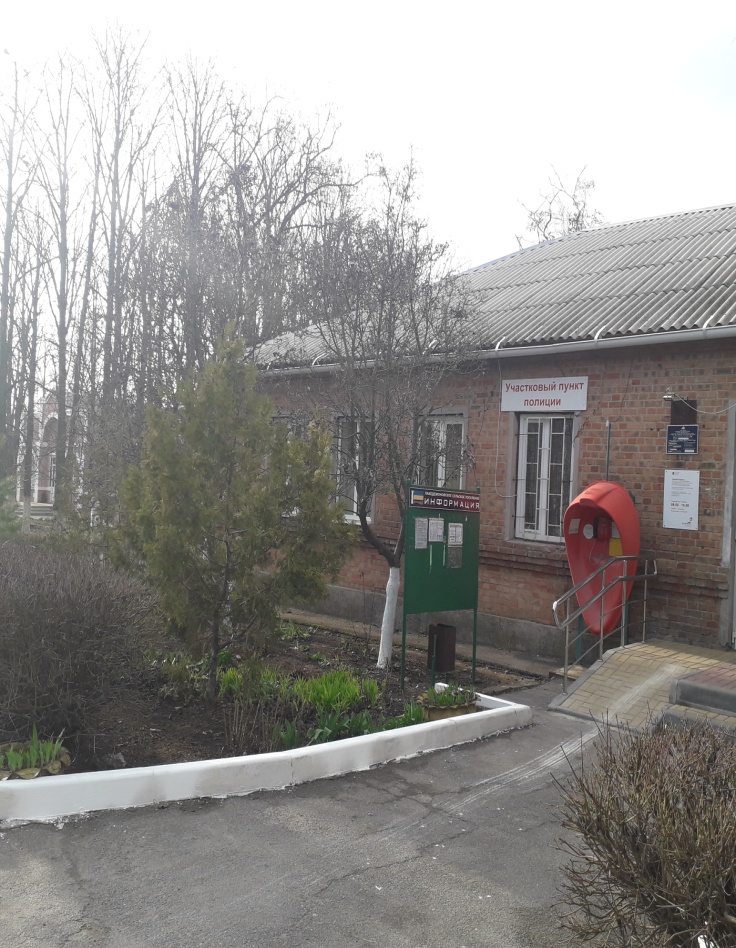 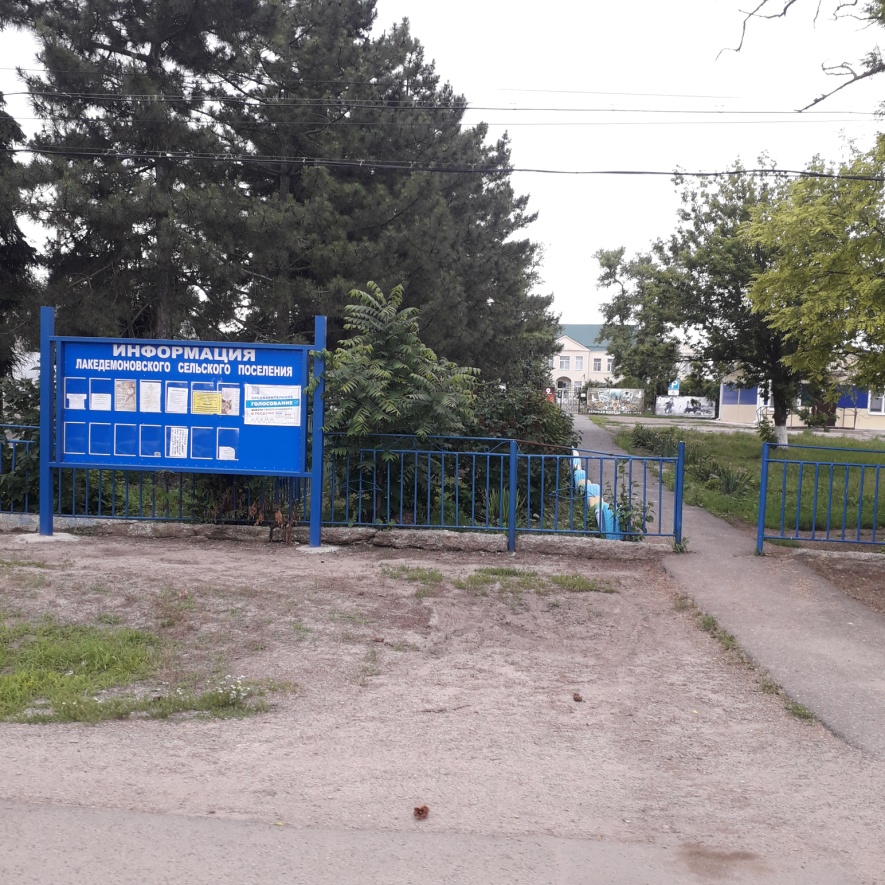 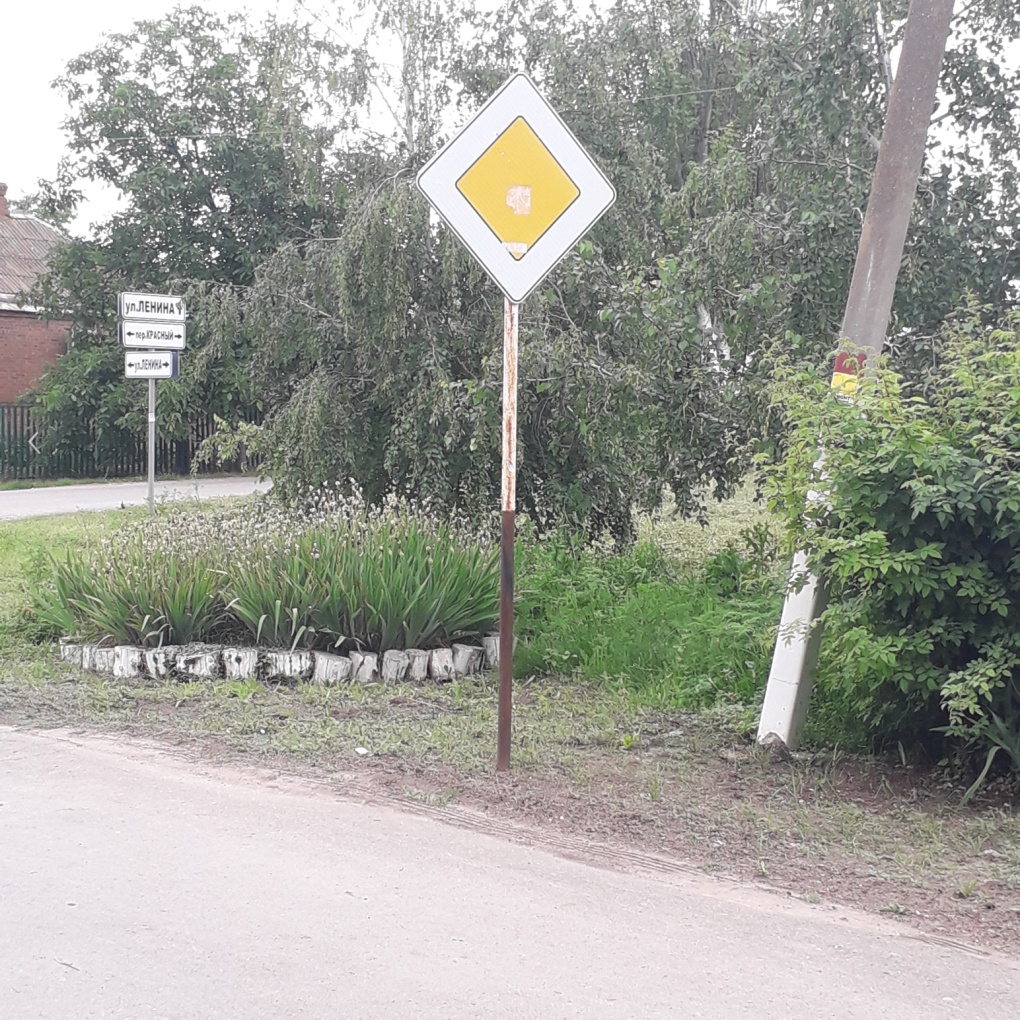 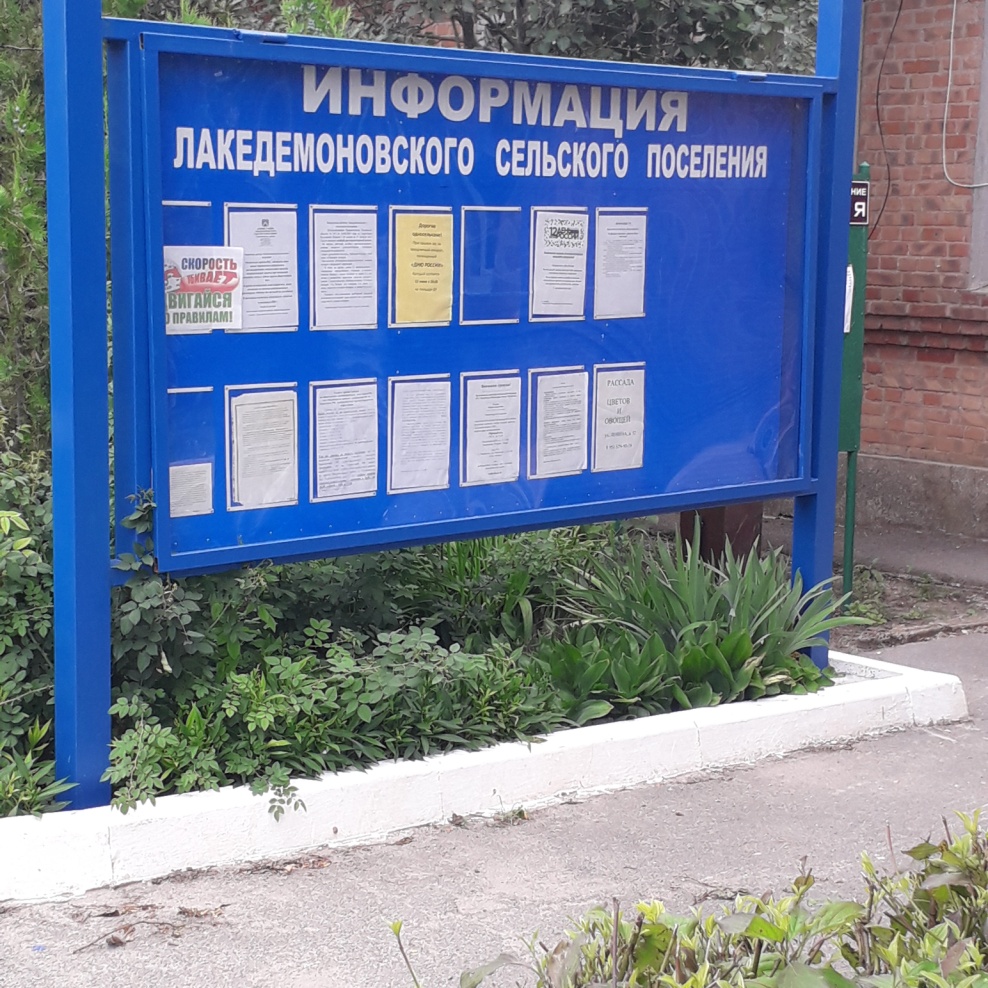 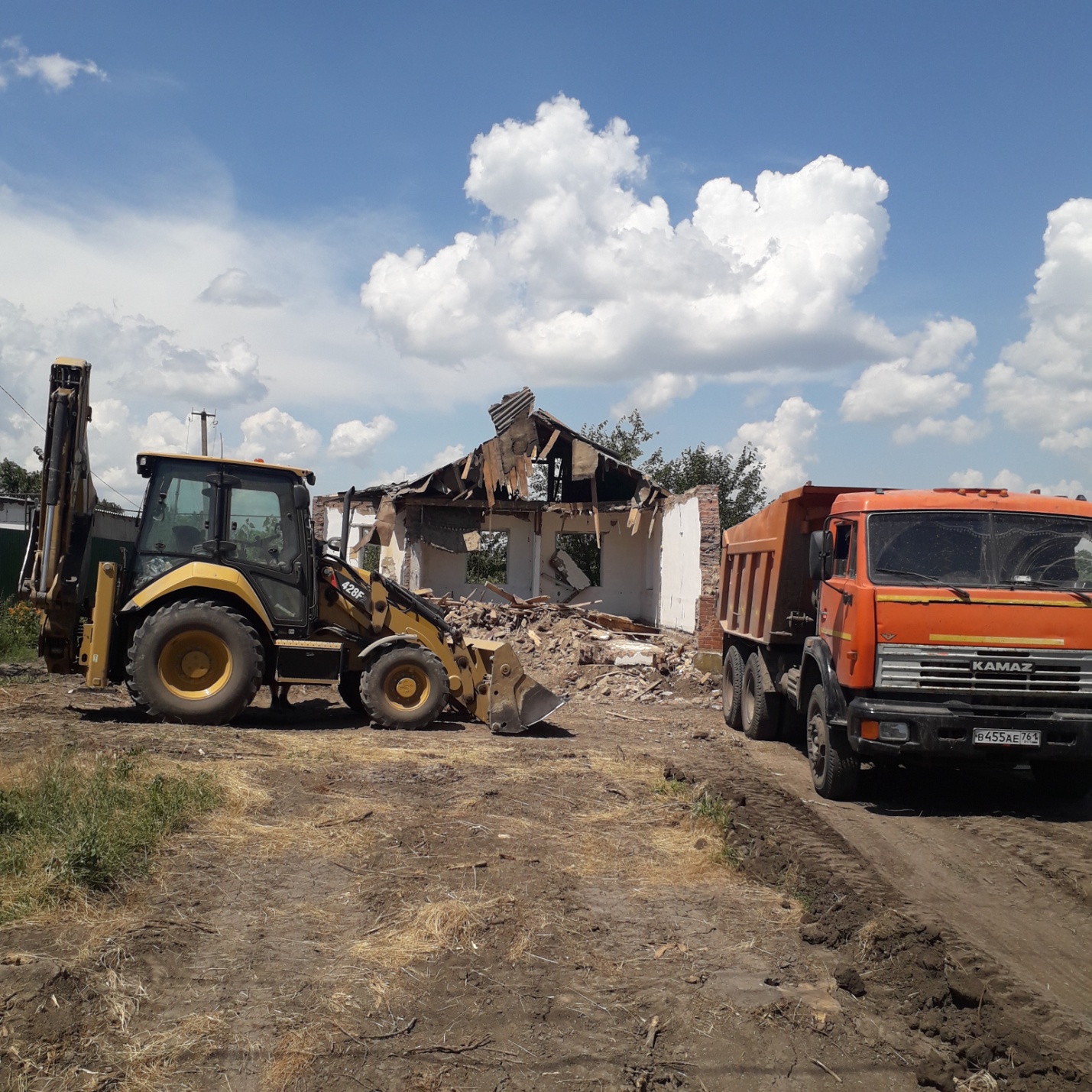 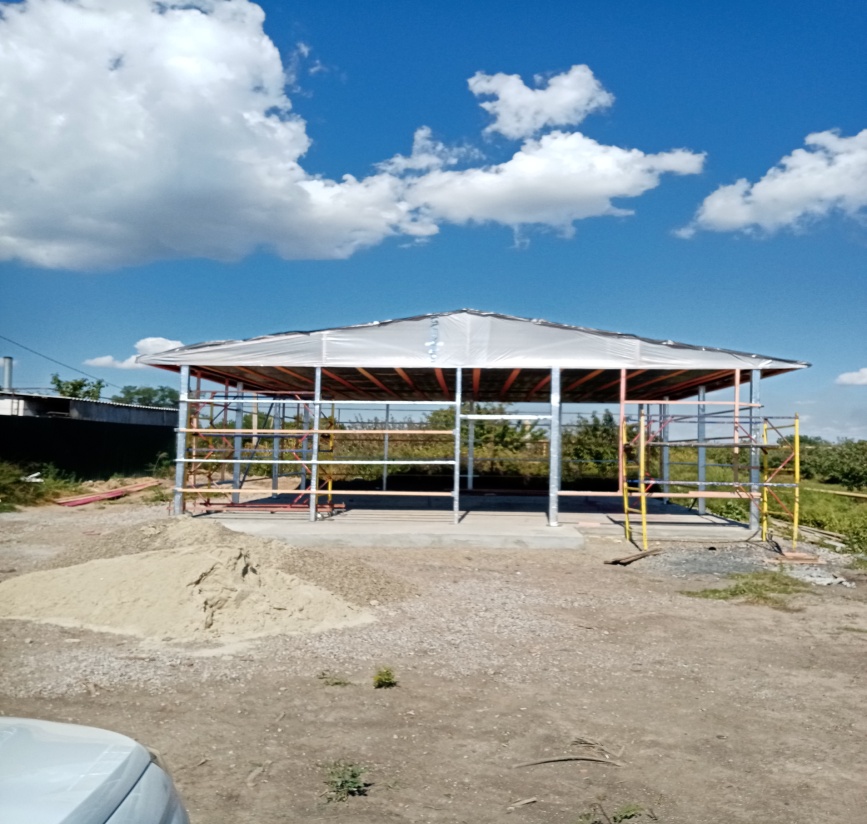 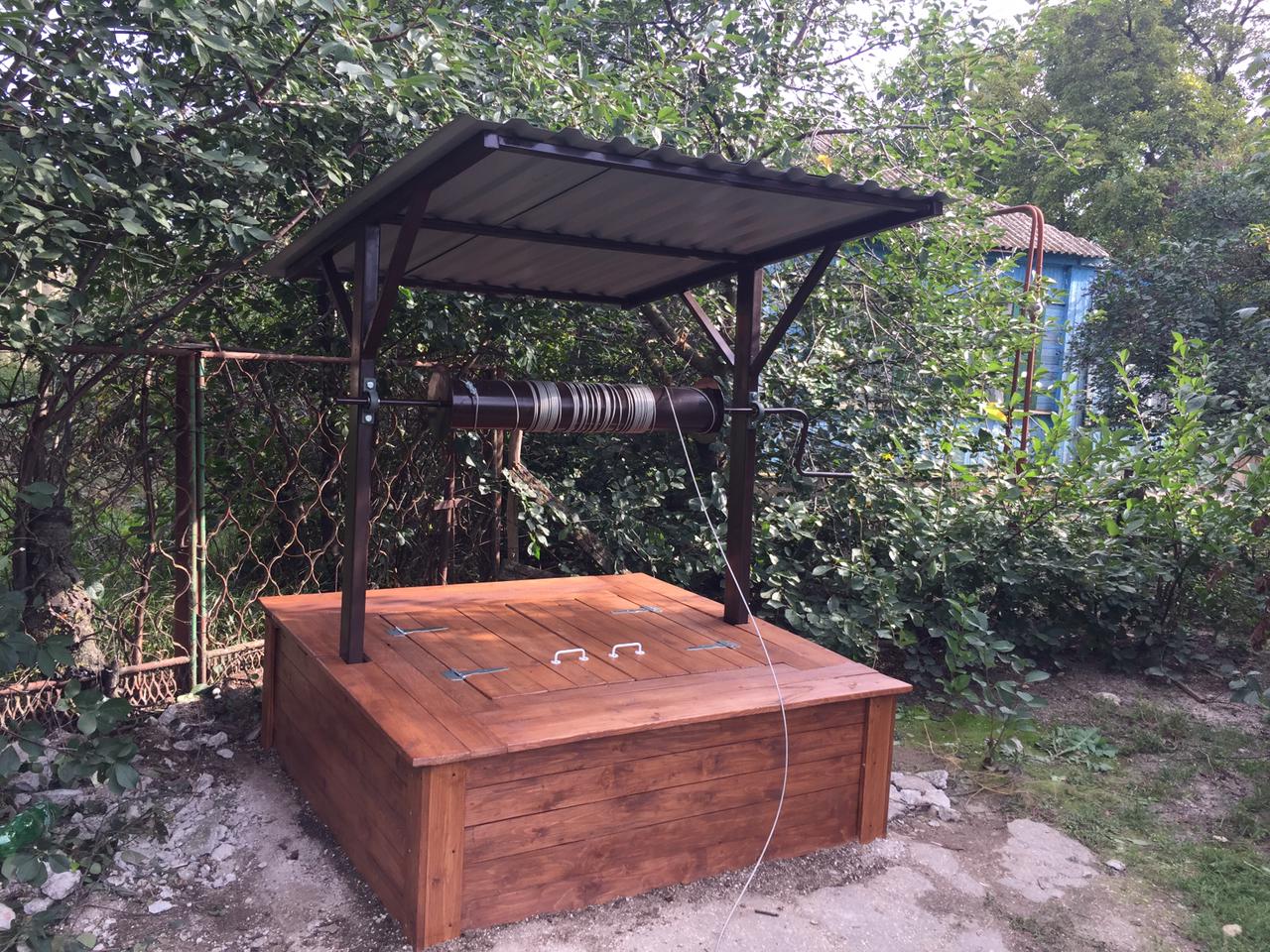 Национальная экономика, всего3349,8Дорожный фондИз них:3349,81.сезонное содержание дорог121,82.ямочный ремонт дорог3208,03.дорожная разметка20,0Благоустройство2150,3Техническое обслуживание уличного освещения483,0Энергоснабжение уличного освещения324,4Изготовление информационных стендов 597,0Противоклещевая обработка территорий10,2Утилизация ТБО (с мест захоронения)72,0Изготовление аншлагов598,4Ремонт колодцев на территории поселения65,3Образование, всего9,0Повышение квалификации сотрудников Администрации Лакедемоновского сельского поселения9,0Культура, кинематография, всего10 231,4Субсидии бюджетным учреждениям на финансовое обеспечение государственного (муниципального) задания на оказание государственных (муниципальных) услуг (выполнение работ)7634,3Субсидии бюджетным учреждениям на иные цели:в том числе -    расходы на ремонт центра краеведения в здании МБУК «Лакедемоновский ДК» – 258,7 тыс. рублей,              -    приобретение сейфов в МБУК «Лакедемоновский ДК»  -  80,7 тыс. рублей,                                                            -     приобретение настольных игр в Лакедемоновский ДК – 45,0 тыс. руб., -    на ремонт электропроводки в здании Беглицкого СК -  84,7 тыс. руб.,  -    на текущий ремонт котельной в Лакедемоновском ДК- 527,6 тыс. руб., на разборку покрытий кровли, ремонт стропильной системы, устройство покрытия кровли и водосточной системы здания Беглицкого СДК   -   1476,8 тыс. руб.2597,1Физическая культура и спорт, всего647,9Взносы27,7Оплата судейства в чемпионате22,0Монтаж металлоконструкции (раздевалка)598,2